以下三張為競賽題目示意圖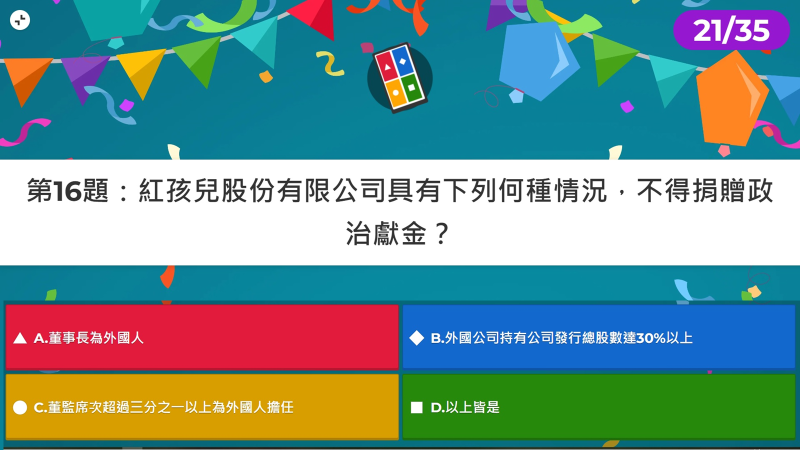 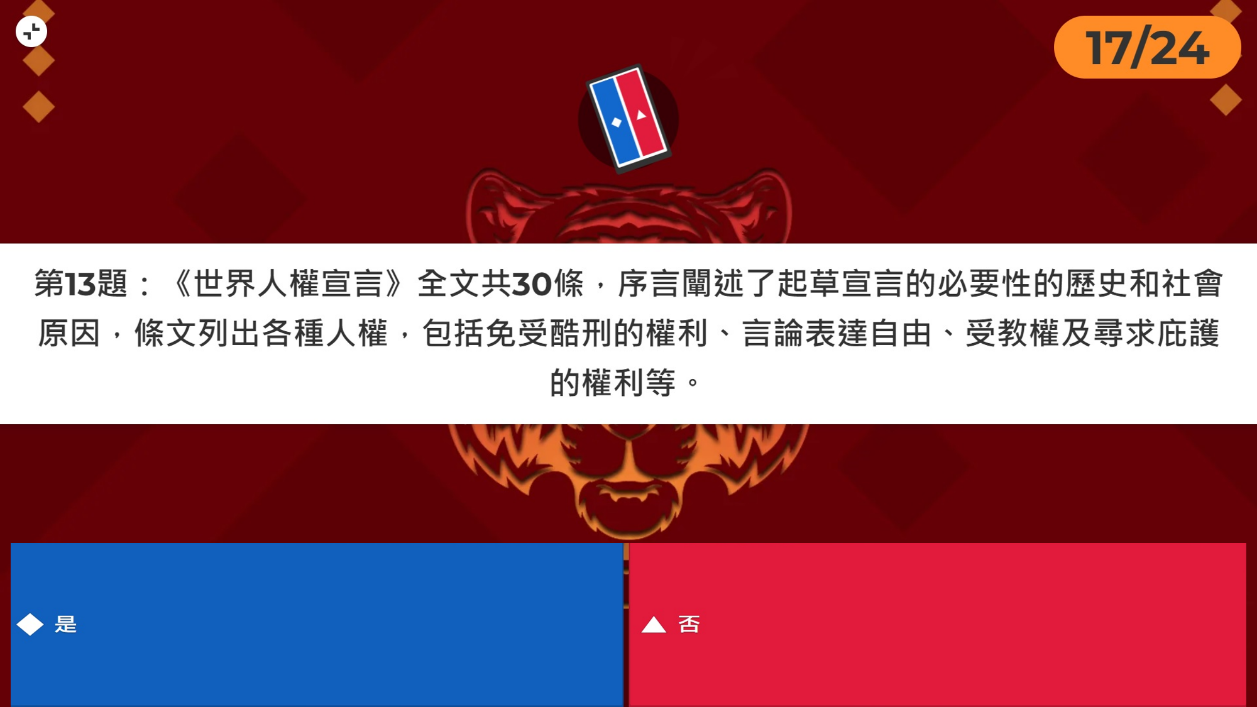 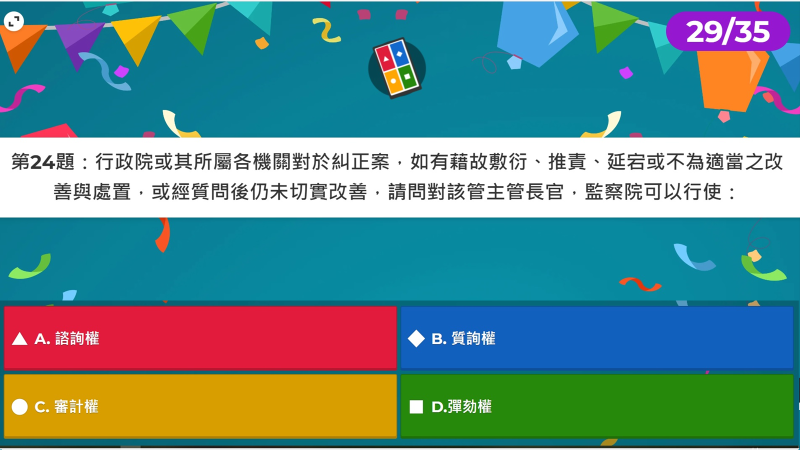 